		Montana Chapter of the American Fisheries Society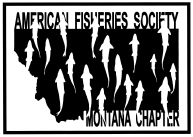 Resource Action Fund Grant ApplicationThe executive committee (past-president, president, president-elect, and secretary-treasurer; EXCOM) of the Montana Chapter of the American Fisheries Society (MCAFS) will review this grant request on behalf of the Chapter.  All applications, regardless of the amount requested will need to be submitted to the Chapter President by January 30th. For more details please see the MCAFS web page at https://units.fisheries.org/montana/raf-application-guidelines/, or contact an EXCOM member.  Please fill out each section of the RAF grant application completely, providing adequate background for your project, a description of the benefits to Montana fisheries, and what the requested funds would be used for.Applicant InformationProject Information (use additional space/pages as needed).Project BudgetProject Benefits (use additional space/pages as needed)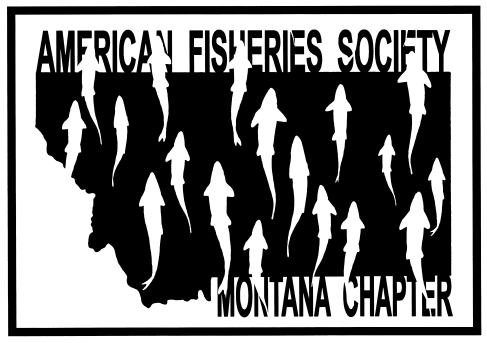 a.Applicant NameApplicant NameApplicant NameApplicant NameApplicant NameMailing AddressMailing AddressMailing AddressMailing AddressMailing AddressCityStateZipZipTelephoneTelephoneE-mail addressE-mail addressE-mail addressE-mail addressb.Is the applicant also the contact person for this grant?Is the applicant also the contact person for this grant?Is the applicant also the contact person for this grant?Is the applicant also the contact person for this grant?Is the applicant also the contact person for this grant?Is the applicant also the contact person for this grant?Is the applicant also the contact person for this grant?Is the applicant also the contact person for this grant?YesYesNoIf not, please provide the following:If not, please provide the following:If not, please provide the following:If not, please provide the following:If not, please provide the following:If not, please provide the following:If not, please provide the following:If not, please provide the following:If not, please provide the following:If not, please provide the following:If not, please provide the following:If not, please provide the following:If not, please provide the following:If not, please provide the following:c.Contact NameContact NameContact NameMailing AddressMailing AddressMailing AddressMailing AddressMailing AddressCityStateZipZipTelephoneTelephoneE-mail addressE-mail addressE-mail addressE-mail addressa.Project Title:b.Purpose of Project:Purpose of Project:Purpose of Project:Purpose of Project:Purpose of Project:Purpose of Project:Purpose of Project:Purpose of Project:Purpose of Project:Purpose of Project:Purpose of Project:Purpose of Project:Why is this project being proposed or implemented?  Include the goal and objectives of the project.  What are the expected outcomes?  Why is this project being proposed or implemented?  Include the goal and objectives of the project.  What are the expected outcomes?  Why is this project being proposed or implemented?  Include the goal and objectives of the project.  What are the expected outcomes?  Why is this project being proposed or implemented?  Include the goal and objectives of the project.  What are the expected outcomes?  Why is this project being proposed or implemented?  Include the goal and objectives of the project.  What are the expected outcomes?  Why is this project being proposed or implemented?  Include the goal and objectives of the project.  What are the expected outcomes?  Why is this project being proposed or implemented?  Include the goal and objectives of the project.  What are the expected outcomes?  Why is this project being proposed or implemented?  Include the goal and objectives of the project.  What are the expected outcomes?  Why is this project being proposed or implemented?  Include the goal and objectives of the project.  What are the expected outcomes?  Why is this project being proposed or implemented?  Include the goal and objectives of the project.  What are the expected outcomes?  Why is this project being proposed or implemented?  Include the goal and objectives of the project.  What are the expected outcomes?  Why is this project being proposed or implemented?  Include the goal and objectives of the project.  What are the expected outcomes?  b.Project Description:Project Description:Project Description:Project Description:Project Description:Project Description:Project Description:Project Description:Project Description:Project Description:Project Description:Project Description:Briefly, but completely, explain what the project is and how it will be implemented.  What is the study or work plan?  Are there other partners on the project (whether or not they are providing funding)?  What will the requested RAF funds be used for (as specifically as possible)?  What is the project timeline and what progress, if any, has been accomplished thus far?Briefly, but completely, explain what the project is and how it will be implemented.  What is the study or work plan?  Are there other partners on the project (whether or not they are providing funding)?  What will the requested RAF funds be used for (as specifically as possible)?  What is the project timeline and what progress, if any, has been accomplished thus far?Briefly, but completely, explain what the project is and how it will be implemented.  What is the study or work plan?  Are there other partners on the project (whether or not they are providing funding)?  What will the requested RAF funds be used for (as specifically as possible)?  What is the project timeline and what progress, if any, has been accomplished thus far?Briefly, but completely, explain what the project is and how it will be implemented.  What is the study or work plan?  Are there other partners on the project (whether or not they are providing funding)?  What will the requested RAF funds be used for (as specifically as possible)?  What is the project timeline and what progress, if any, has been accomplished thus far?Briefly, but completely, explain what the project is and how it will be implemented.  What is the study or work plan?  Are there other partners on the project (whether or not they are providing funding)?  What will the requested RAF funds be used for (as specifically as possible)?  What is the project timeline and what progress, if any, has been accomplished thus far?Briefly, but completely, explain what the project is and how it will be implemented.  What is the study or work plan?  Are there other partners on the project (whether or not they are providing funding)?  What will the requested RAF funds be used for (as specifically as possible)?  What is the project timeline and what progress, if any, has been accomplished thus far?Briefly, but completely, explain what the project is and how it will be implemented.  What is the study or work plan?  Are there other partners on the project (whether or not they are providing funding)?  What will the requested RAF funds be used for (as specifically as possible)?  What is the project timeline and what progress, if any, has been accomplished thus far?Briefly, but completely, explain what the project is and how it will be implemented.  What is the study or work plan?  Are there other partners on the project (whether or not they are providing funding)?  What will the requested RAF funds be used for (as specifically as possible)?  What is the project timeline and what progress, if any, has been accomplished thus far?Briefly, but completely, explain what the project is and how it will be implemented.  What is the study or work plan?  Are there other partners on the project (whether or not they are providing funding)?  What will the requested RAF funds be used for (as specifically as possible)?  What is the project timeline and what progress, if any, has been accomplished thus far?Briefly, but completely, explain what the project is and how it will be implemented.  What is the study or work plan?  Are there other partners on the project (whether or not they are providing funding)?  What will the requested RAF funds be used for (as specifically as possible)?  What is the project timeline and what progress, if any, has been accomplished thus far?Briefly, but completely, explain what the project is and how it will be implemented.  What is the study or work plan?  Are there other partners on the project (whether or not they are providing funding)?  What will the requested RAF funds be used for (as specifically as possible)?  What is the project timeline and what progress, if any, has been accomplished thus far?Briefly, but completely, explain what the project is and how it will be implemented.  What is the study or work plan?  Are there other partners on the project (whether or not they are providing funding)?  What will the requested RAF funds be used for (as specifically as possible)?  What is the project timeline and what progress, if any, has been accomplished thus far?d.Describe how this project supports the objectives of the MCAFS as listed in the Chapter Bylaws.Describe how this project supports the objectives of the MCAFS as listed in the Chapter Bylaws.Describe how this project supports the objectives of the MCAFS as listed in the Chapter Bylaws.Describe how this project supports the objectives of the MCAFS as listed in the Chapter Bylaws.Describe how this project supports the objectives of the MCAFS as listed in the Chapter Bylaws.Describe how this project supports the objectives of the MCAFS as listed in the Chapter Bylaws.Describe how this project supports the objectives of the MCAFS as listed in the Chapter Bylaws.Describe how this project supports the objectives of the MCAFS as listed in the Chapter Bylaws.Describe how this project supports the objectives of the MCAFS as listed in the Chapter Bylaws.Describe how this project supports the objectives of the MCAFS as listed in the Chapter Bylaws.Describe how this project supports the objectives of the MCAFS as listed in the Chapter Bylaws.Describe how this project supports the objectives of the MCAFS as listed in the Chapter Bylaws.e.Describe how you have (or will) coordinated this work with all applicable local, state, or federal agency personnel, including the procurement of all necessary licenses and permits.Describe how you have (or will) coordinated this work with all applicable local, state, or federal agency personnel, including the procurement of all necessary licenses and permits.Describe how you have (or will) coordinated this work with all applicable local, state, or federal agency personnel, including the procurement of all necessary licenses and permits.Describe how you have (or will) coordinated this work with all applicable local, state, or federal agency personnel, including the procurement of all necessary licenses and permits.Describe how you have (or will) coordinated this work with all applicable local, state, or federal agency personnel, including the procurement of all necessary licenses and permits.Describe how you have (or will) coordinated this work with all applicable local, state, or federal agency personnel, including the procurement of all necessary licenses and permits.Describe how you have (or will) coordinated this work with all applicable local, state, or federal agency personnel, including the procurement of all necessary licenses and permits.Describe how you have (or will) coordinated this work with all applicable local, state, or federal agency personnel, including the procurement of all necessary licenses and permits.Describe how you have (or will) coordinated this work with all applicable local, state, or federal agency personnel, including the procurement of all necessary licenses and permits.Describe how you have (or will) coordinated this work with all applicable local, state, or federal agency personnel, including the procurement of all necessary licenses and permits.Describe how you have (or will) coordinated this work with all applicable local, state, or federal agency personnel, including the procurement of all necessary licenses and permits.Describe how you have (or will) coordinated this work with all applicable local, state, or federal agency personnel, including the procurement of all necessary licenses and permits.f.Project Start and Completion DatesProject Start and Completion DatesProject Start and Completion Dates/g.Does this project have the support of an appropriate MCAFS Committee?Does this project have the support of an appropriate MCAFS Committee?Does this project have the support of an appropriate MCAFS Committee?Does this project have the support of an appropriate MCAFS Committee?Does this project have the support of an appropriate MCAFS Committee?Does this project have the support of an appropriate MCAFS Committee?YesNoIf so, which Committee?If so, which Committee?a.Total Estimated Project Costb.RAF Grant Requestc.Total Actual and Requested Contributions from Other SourcesTotal Actual and Requested Contributions from Other SourcesPlease provide a list of other organizations and partners that you have received money from or solicited for additional funds.  Provide funding or grant request amounts and clearly state whether you have received the funds (firm funds) or whether your grant application/funding request is outstanding (pending funds).Please provide a list of other organizations and partners that you have received money from or solicited for additional funds.  Provide funding or grant request amounts and clearly state whether you have received the funds (firm funds) or whether your grant application/funding request is outstanding (pending funds).Please provide a list of other organizations and partners that you have received money from or solicited for additional funds.  Provide funding or grant request amounts and clearly state whether you have received the funds (firm funds) or whether your grant application/funding request is outstanding (pending funds).CONTRIBUTORStatus TOTAL Totala.Do you expect this project to have direct or indirect benefits for a Montana fish Species of Special Concern (see http://mtnhp.org/SpeciesOfConcern)?  If so, describe which species and how they would benefit.b.Do you expect this project to have direct or indirect benefits to any other native species not listed as a species of concern above?  If so, describe which species, and how they would benefit.c.Describe the short and/or long-term benefits of this project to the fisheries resource.